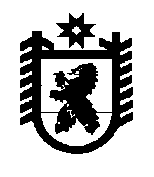 Российская ФедерацияРеспублика КарелияАДМИНИСТРАЦИЯБеломорского муниципального округаПОСТАНОВЛЕНИЕот 26 февраля 2024 г. № 164г. БеломорскО внесении изменений в состав Комиссии по противодействию злоупотреблению наркотическими средствами и психотропными веществами и их незаконному обороту на территории Беломорского муниципального округа            Администрация Беломорского муниципального округа  постановляет:	внести в состав Комиссии по противодействию злоупотреблению наркотическими средствами и психотропными веществами и их незаконному обороту на территории Беломорского муниципального округа (далее - Комиссия), утвержденный постановлением администрации Беломорского муниципального округа от 12 января 2024 года № 11, следующие изменения:	1)	включить в состав Комиссии Аникиеву Н.А., начальника отдела образования администрации Беломорского муниципального округа;	2)	исключить из состава Комиссии Панину Н.В.Глава Беломорского муниципального округа                                                  И.В. Филиппова